(Meno a priezvisko, adresa a kontakt zákonného zástupcu žiaka)Základná školaMalinovského 1160/31958 06 PartizánskeVec:Žiadosť o oslobodenie od povinnej telesnej a športovej výchovy a športových hierDolupodpísaný zákonný zástupcameno a priezvisko: ............................................................................................................................adresa trvalého bydliska: ..................................................................................................................žiadam o oslobodenie (čiastočné oslobodenie) môjho dieťaťa od povinnej telesnej a športovej výchovy a športových hiermeno a priezvisko: ............................................................................................................................dátum a miesto narodenia: ...............................................................................................................adresa trvalého bydliska: ..................................................................................................................trieda: .............................................na obdobie  od: .............................................do .............................................z dôvodu lekárskeho odporučenia, ktoré v prílohe prikladám.Za kladné vybavenie mojej žiadosti vopred ďakujem.V ........................................ dňa ............................................................podpis zákonného zástupcu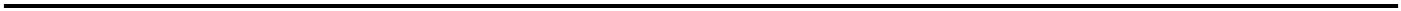 